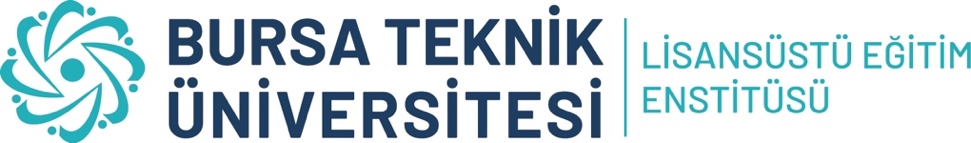 TEZ KISITLAMA DİLEKÇESİTEZ KISITLAMA DİLEKÇESİTEZ KISITLAMA DİLEKÇESİLisansüstü Eğitim Enstitüsü Müdürlüğüne, Anabilim Dalı, ………………… numaralı öğrencisiyim. Tez savunma sınavından başarıyla geçmiş bulunmaktayım. ………………………………………………………………………………………………………………………………………………………………………… isimli tezimin aşağıda belirttiğim süre boyunca ulusal ve uluslararası erişime kapatılmasını, BTÜ Kütüphanesi ve Yükseköğretim Kurulu Ulusal Tez Merkezi gibi yazılı ve dijital ortamlarda yayımlanmamasını ve kütüphane raflarına konulmamasını talep ediyorum.Lisansüstü Eğitim Enstitüsü Müdürlüğüne, Anabilim Dalı, ………………… numaralı öğrencisiyim. Tez savunma sınavından başarıyla geçmiş bulunmaktayım. ………………………………………………………………………………………………………………………………………………………………………… isimli tezimin aşağıda belirttiğim süre boyunca ulusal ve uluslararası erişime kapatılmasını, BTÜ Kütüphanesi ve Yükseköğretim Kurulu Ulusal Tez Merkezi gibi yazılı ve dijital ortamlarda yayımlanmamasını ve kütüphane raflarına konulmamasını talep ediyorum.Lisansüstü Eğitim Enstitüsü Müdürlüğüne, Anabilim Dalı, ………………… numaralı öğrencisiyim. Tez savunma sınavından başarıyla geçmiş bulunmaktayım. ………………………………………………………………………………………………………………………………………………………………………… isimli tezimin aşağıda belirttiğim süre boyunca ulusal ve uluslararası erişime kapatılmasını, BTÜ Kütüphanesi ve Yükseköğretim Kurulu Ulusal Tez Merkezi gibi yazılı ve dijital ortamlarda yayımlanmamasını ve kütüphane raflarına konulmamasını talep ediyorum.ERTELEME TALEP EDİLEN SÜREERTELEME TALEP EDİLEN SÜREERTELEME TALEP EDİLEN SÜRE 6 ay kısıtlanmasını talep ediyorum.Yeni teknik materyal ve metotların kullanıldığı, henüz makaleye dönüşmemiş veya patent gibi yöntemlerle korunmamış ve internetten paylaşılması durumunda 3. şahıslara veya kurumlara haksız kazanç imkânı oluşturabilecek bilgi ve bulguları içermesi sebebiyle erişime açılmasının altı ay ertelenebilmesiYeni teknik materyal ve metotların kullanıldığı, henüz makaleye dönüşmemiş veya patent gibi yöntemlerle korunmamış ve internetten paylaşılması durumunda 3. şahıslara veya kurumlara haksız kazanç imkânı oluşturabilecek bilgi ve bulguları içermesi sebebiyle erişime açılmasının altı ay ertelenebilmesi 2 yıl kısıtlanmasını talep ediyorum.Patent başvurusu yapılması ve patent alma sürecinin devam etmesi sebebiyle erişime açılmasının iki (2) yıl süreyle ertelenebilmesiPatent veya Kurum Başvuru No: ……………………………………Patent başvurusu yapılması ve patent alma sürecinin devam etmesi sebebiyle erişime açılmasının iki (2) yıl süreyle ertelenebilmesiPatent veya Kurum Başvuru No: …………………………………… Ulusal Güvenlik / Gizlilik gerekçesiyle kısıtlama talep ediyorum.Açıklama: (Talep ettiğiniz süreyi ve gerekçesini belirtiniz)Açıklama: (Talep ettiğiniz süreyi ve gerekçesini belirtiniz)ÖĞRENCİÖĞRENCİDANIŞMANAdı, SoyadıİmzaAdı, SoyadıİmzaUnvanı, Adı SoyadıANABİLİM DALI BAŞKANLIĞIANABİLİM DALI BAŞKANLIĞIANABİLİM DALI BAŞKANLIĞIUYGUNDURAnabilim Dalı BaşkanıUnvanı, Adı SoyadıUYGUNDURAnabilim Dalı BaşkanıUnvanı, Adı SoyadıUYGUNDURAnabilim Dalı BaşkanıUnvanı, Adı SoyadıAçıklamalar: Yükseköğretim Kurulu Başkanlığı'nın, Lisansüstü Tezlerin Elektronik Ortamda Toplanması, Düzenlenmesi ve Erişime Açılmasına İlişkin Yönergesi (Madde 6) uyarınca:Lisansüstü Tezlere, azamî 6 ay erişim kısıtı verilebilir. Patent başvurusu gibi durumlarda, azamî 2 yıl erişim kısıtı verilir. Ulusal Güvenliği ilgilendiren, Gizlilik Dereceli Tezler için verilecek süre ayrıca değerlendirilir. Patent başvurusuna dair belgeler bu form ile birlikte enstitüye gönderilmelidir.Bu dilekçe tez tesliminden önce öğrenci tarafından ıslak imzalı, Danışman ve Anabilim Dalı Başkanı tarafından e-imzalı olarak enstitüye EBYS’den gönderilir.Açıklamalar: Yükseköğretim Kurulu Başkanlığı'nın, Lisansüstü Tezlerin Elektronik Ortamda Toplanması, Düzenlenmesi ve Erişime Açılmasına İlişkin Yönergesi (Madde 6) uyarınca:Lisansüstü Tezlere, azamî 6 ay erişim kısıtı verilebilir. Patent başvurusu gibi durumlarda, azamî 2 yıl erişim kısıtı verilir. Ulusal Güvenliği ilgilendiren, Gizlilik Dereceli Tezler için verilecek süre ayrıca değerlendirilir. Patent başvurusuna dair belgeler bu form ile birlikte enstitüye gönderilmelidir.Bu dilekçe tez tesliminden önce öğrenci tarafından ıslak imzalı, Danışman ve Anabilim Dalı Başkanı tarafından e-imzalı olarak enstitüye EBYS’den gönderilir.Açıklamalar: Yükseköğretim Kurulu Başkanlığı'nın, Lisansüstü Tezlerin Elektronik Ortamda Toplanması, Düzenlenmesi ve Erişime Açılmasına İlişkin Yönergesi (Madde 6) uyarınca:Lisansüstü Tezlere, azamî 6 ay erişim kısıtı verilebilir. Patent başvurusu gibi durumlarda, azamî 2 yıl erişim kısıtı verilir. Ulusal Güvenliği ilgilendiren, Gizlilik Dereceli Tezler için verilecek süre ayrıca değerlendirilir. Patent başvurusuna dair belgeler bu form ile birlikte enstitüye gönderilmelidir.Bu dilekçe tez tesliminden önce öğrenci tarafından ıslak imzalı, Danışman ve Anabilim Dalı Başkanı tarafından e-imzalı olarak enstitüye EBYS’den gönderilir.